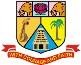 ANNAMALAI          UNIVERSITY(AFFILIATED COLLEGES)302 M.A. ENGLISHProgramme Structure and Scheme of Examination (under CBCS)(Applicable to the candidates admitted from the academic year 2023 -2024 onwards)Mapping with Programme Outcomes3 – Strong, 2 – Medium, 1 - LowMapping with Programme Specific Outcomes3 – Strong, 2 – Medium, 1 - LowMapping with Programme Outcomes:3 – Strong, 2 – Medium, 1 - LowMapping with Programme Specific outcomes:3 – Strong, 2 – Medium, 1 - LowMapping with Programme Outcomes:3 – Strong, 2 – Medium , 1 - Low Mapping with Specific Outcomes:3 – Strong, 2 – Medium, 1 - LowMapping with Programme Outcomes:3 – Strong, 2 – Medium , 1 - LowMapping Specific Outcome:3 – Strong, 2 – Medium, 1 - LowMapping with Programme Outcomes:3 – Strong, 2 – Medium, 1 - LowMapping with Programme Specific Outcomes:3 – Strong, 2 – Medium, 1 - LowReferences Books(Latest editions, and the style as given below must be strictly adhered to)Masih, K. Ivan. et.al. An Objective Approach to English Literature: For NET, JRF,SLET and Pre-Ph.D. Registration Test. New Delhi: Atlantic Publishers, 2007.Mapping with Programme Outcomes:3 – Strong, 2 – Medium, 1 - Low Mapping with Programme Specific Outcomes:3 – Strong, 2 – Medium, 1 - LowMapping with Programme Outcomes:3 – Strong, 2 – Medium, 1 - Low Mapping with Programme Specific Outcomes:3 – Strong, 2 – Medium, 1 - LowMapping with Programme Outcomes:3 – Strong, 2 – Medium, 1 - Low Mapping with Programme Specific Outcomes:3 – Strong, 2 – Medium, 1 - LowMapping with Programme Outcomes:3 – Strong, 2 – Medium, 1 - LowMapping with Programme Specific Outcomes:3 – Strong, 2 – Medium, 1 - LowMapping with Programme Outcomes:3 – Strong, 2 – Medium, 1 - LowMapping with Programme Specific Outcomes:3 – Strong, 2 – Medium, 1 - LowUnit I: PoetryElizabeth Barrett Browning	:	“How Do I Love Thee?” (sonnet 43)“If Thou must Love Me” “The Cry of the Children”Sylvia Plath	:	Lady LazarusKamala das	:	The Old Play HouseMaya Angelo	:	Phenomenal WomenUnit II: ProseArunthathi Roy	:	The Greater Common GoodVirginia Woolf	:	Sojourner Truth; Ain’t I A Woman?UNIT III: DramaCaryl Churchill	:	Top GirlsLorraine Hensberry	:	A Raisin in the Sun.UNIT IV: NovelMahasweta Devi	:	RudaliRupa Bajwa	:	Sari ShopUNIT V: General                1. Historical Overview and Major Themes in Women’s Writing2. Mary Wool stone Craft	:	The Vindication of the Rights of Women3. Elain Showalter	:	Toward a Feminist PoeticsMapping with Programme Outcomes:3 – Strong, 2 – Medium , 1 - Low Mapping with Programme Specific Outcomes:	Unit I Introduction                 Unit IBeginning of myth, Natural Phenomena as Myth, Myth and LegendsUnit II   Greek and Roman MythologyHercules (Cleaning of Aegean Tables, Atlas and Hercules) Ulysses & Cyclops, Ulysses & Circe, the story of Penelope.The Story of Romulus and RemusThe Story of Dido, Queen of CarthageThe Story of Cupid & PsycheThe Story of Orpheus and EurydiceThe Story of Echo & NarcissusUnit III Native American FolkloreThe Song of Hiawatha – H.W.LongfellowUnit IV LegendsArthurian Cycle (The Holy Grail)Robin Hood CycleUnit V Hindu MythologyR. K. Narayanan	Ramayana & MahabarathaUnit I IntroductionBeginning of myth, Natural Phenomena as Myth, Myth and LegendsUnit II Greek and Roman MythologyHercules (Cleaning of Aegean Tables, Atlas and Hercules) Ulysses & Cyclops, Ulysses & Circe, the story of Penelope.The Story of Romulus and RemusThe Story of Dido, Queen of CarthageThe Story of Cupid & PsycheThe Story of Orpheus and EurydiceThe Story of Echo & NarcissusUnit III Native American FolkloreThe Song of Hiawatha – H.W.LongfellowUnit IV LegendsArthurian Cycle (The Holy Grail)Robin Hood CycleUnit V Hindu MythologyR. K. Narayanan	Ramayana & MahabarathaMapping with Programme Outcomes:3 – Strong, 2 – Medium , 1 - LowMapping with Programme Specific Outcomes:Unit I: PoetryKaniyan Poongundran Purananooru (192) (Translated by A. K. Ramanujan)Auvaiyar Purananooru 93 (Translated by George L Hart)Kabirdas Hey Brother, Why do you want me to talk? I won't talkMirabai Life in the World Strange is the Path when you offer Love     b         Mirza Ghalib Heart it is, Not a Brick or Stone Muhammed Iqbal The HimalayasUnit II: PoetryThiruvalluvar Chapter - 5 (Family Life) Chapter-79 (On Friendship)                           (From Thirukkural–V.V. S. Aiyar’sTranslation) Ilango Adigal Vazhakuraikaathai                           (From Silapathikaram)Unit III: ProseKalki	:	Ponniyin Selvan – Part ISri Aurobindo	:	The True Meaning of FreedomUnit IV: DramaRabindranath Tagore :	Sacrifice Girish Karnad	:NagamandalaUnit V: FictionMunshi Premchand	:	GodanAsokamitran	:	The Eighteenth ParallelMapping with Programme Outcomes:3 – Strong, 2 – Medium , 1 - LowMapping with Programme Specific Outcomes:Mapping with Programme Outcomes:3 – Strong, 2 – Medium, 1 - Low Mapping with Programme Specific Outcomes:3 – Strong, 2 – Medium, 1 - LowCourse CodeStudy Components & Course TitleCreditHours/WeekMaximum MarksMaximum MarksMaximum MarksCourse CodeStudy Components & Course TitleCreditHours/WeekCIAESETotalPartSEMESTER – IPart A23PENGC11Core-I: English Poetry572575100Part A23PENGC12Core-II: English Drama572575100Part A23PENGC13Core III: English Fiction462575100Part A23PENGE14-123PENGE14-2Elective-I: Indian Writing in English World Popular Short Stories352575100Part A  23PENGE15-123PENGE15-2Elective-II: English Literature for Competitive Examinations Translation Theory and Practice3525751002030500SEMESTER – IIPart A23PENGC21Core-IV: American Literature562575100Part A23PENGC22Core-V: Shakespeare Studies562575100Part A23PENGC23Core-VI: Post Colonial Theory and Literature462575100Part A23PENGE24-123PENGE24-2Elective-III: Comparative Literature Women’s Writing352575100Part A23PENGE25-123PENGE25-2Elective-IV: World Mythology Indian Classics in Translation352575100Part B23PENGS26SKILL ENHANCEMENT COURSE : APPROACHES TO ENGLISH  LANGUAGE TEACHING2225751002230600Semester: ICORE I23PENGC11: ENGLISH POETRYCredits: 5Hours: 7Learning ObjectivesLearning ObjectivesLO1To familiarize students with English Poetry starting from Medieval England to the 17th Century.LO2To make them focus on the evolution of Poetic forms such as Sonnet, Ballad, Lyric,Satire, Epic etc.LO3To enhance their good comprehension of History of English literatureLO4To develop their aesthetic sense.LO5To acquaint them with various literary devices.DetailsDetailsUNIT I	Middle English Poetry - Chaucer: "The General Prologue": Pardoner, The Nun, Doctor, FriarUNIT II Elizabethan Poetry - Spenser: "Epithalamion"Donne: "A Valediction: Forbidding Mourning" "The Canonization"UNIT III Seventeenth Century Poetry - John Milton “Paradise Lost Book IX” Marvell: "To His Coy Mistress"UNIT IV Eighteenth Century Poetry – Dryden : "Absalom and Achitophel" Lines 150 - 476 Gray : "Elegy Written in a Country Churchyard"Wordsworth: “Tintern Abbey”Burns : "Holy Willie's Prayer" & "Auld Lang Syne"UNIT V     Modern Poetry - Rupert Brooke: "The Soldier"     W.B.Yeats:   Sailing to Byzantium W. H. Auden: "Elegy on the Death of W. B. Yeats" & "Musee des Beaux Arts" Dylan Thomas: "Do Not Go Gentle Into That Good Night" & "Poem in October" Philip Larkin: "Whitsun Weddings" Ted Hughes: "Hawk Roosting” Seamus Heaney: "Digging" Carol Ann Duffy: "Standing Female Nude" Eavan Boland: "Achilles Woman"UNIT I	Middle English Poetry - Chaucer: "The General Prologue": Pardoner, The Nun, Doctor, FriarUNIT II Elizabethan Poetry - Spenser: "Epithalamion"Donne: "A Valediction: Forbidding Mourning" "The Canonization"UNIT III Seventeenth Century Poetry - John Milton “Paradise Lost Book IX” Marvell: "To His Coy Mistress"UNIT IV Eighteenth Century Poetry – Dryden : "Absalom and Achitophel" Lines 150 - 476 Gray : "Elegy Written in a Country Churchyard"Wordsworth: “Tintern Abbey”Burns : "Holy Willie's Prayer" & "Auld Lang Syne"UNIT V     Modern Poetry - Rupert Brooke: "The Soldier"     W.B.Yeats:   Sailing to Byzantium W. H. Auden: "Elegy on the Death of W. B. Yeats" & "Musee des Beaux Arts" Dylan Thomas: "Do Not Go Gentle Into That Good Night" & "Poem in October" Philip Larkin: "Whitsun Weddings" Ted Hughes: "Hawk Roosting” Seamus Heaney: "Digging" Carol Ann Duffy: "Standing Female Nude" Eavan Boland: "Achilles Woman"Course OutcomesCourse OutcomesProgrammeOutcomesCOOn completion of this course, students willCO1Gain ideas about the old English writing style.PO1, PO2CO2Acquire knowledge about various forms of poetry during different centuries.PO5,PO6CO3Evaluate various poets as representatives oftheir periodsPO7CO4Trace the evolution of various literary movementsPO8CO5Justify British Poetry as an aesthetic record ofthe societies concernedPO9, PO10Text BookText BookText Book11973, The Oxford Anthology of English Literature Vol. I. The Middle Ages Throughthe 18th century. OUP, London1973, The Oxford Anthology of English Literature Vol. I. The Middle Ages Throughthe 18th century. OUP, London2Standard editions of textsStandard editions of textsReference BooksReference BooksReference Books1.T.S. Eliot, 1932, “The Metaphysical Poets” from Selected Essay; Faber and Faberlimited, London.T.S. Eliot, 1932, “The Metaphysical Poets” from Selected Essay; Faber and Faberlimited, London.2.H.S. Bennett, 1970, Chaucer and the Fifteenth Century, Clarendon Press, London.H.S. Bennett, 1970, Chaucer and the Fifteenth Century, Clarendon Press, London.3.Malcolm Bradbury and David Palmer, ed., 1970 Metaphysical Poetry, Stratford - upon– Avon Studies Vol. II, Edward Arnold, London.Malcolm Bradbury and David Palmer, ed., 1970 Metaphysical Poetry, Stratford - upon– Avon Studies Vol. II, Edward Arnold, London.4.William R. Keats, ed., 1971, Seventeenth Century English Poetry: Modern Essays inCriticism, Oxford University Press, London.William R. Keats, ed., 1971, Seventeenth Century English Poetry: Modern Essays inCriticism, Oxford University Press, London.5.A.G. George, 1971, Studies in Poetry, Heinemann Education Books Ltd., London.A.G. George, 1971, Studies in Poetry, Heinemann Education Books Ltd., London.6David Daiches, 1981, A Critical History of English Literature Vols. I &II., Secker& Warburg, London.David Daiches, 1981, A Critical History of English Literature Vols. I &II., Secker& Warburg, London.7Thomas N. Corns, ed., 1993, The Cambridge Companion to English Poetry: Donne toMarvell, Cambridge University Press, Cambridge.Thomas N. Corns, ed., 1993, The Cambridge Companion to English Poetry: Donne toMarvell, Cambridge University Press, Cambridge.Web ResourcesWeb Resources1.http://www.english/.org.uk/chaucer/htmhttp://www.english/.org.uk/chaucer/htm2.https://www.britannica.com/topic/The-Canonizationhttps://www.britannica.com/topic/The-Canonization3.https://www.worldhistory.org/Elizabethan_Theatre/https://www.britannica.com/topic/Paradise-Lost-epic-poem-by-Miltonhttps://www.worldhistory.org/Elizabethan_Theatre/https://www.britannica.com/topic/Paradise-Lost-epic-poem-by-Milton4.https://www.britannica.com/topic/Absalom-and-Achitophelhttps://www.britannica.com/topic/Absalom-and-Achitophel5.https://www.cs.mcgill.ca/~rwest/wikispeedia/wpcd/wp/m/Modernist_poetry_in_English.htmlhttps://www.cs.mcgill.ca/~rwest/wikispeedia/wpcd/wp/m/Modernist_poetry_in_English.htmlPO1PO2PO3PO4PO5PO6PO7PO8PO9PO10CO13333323332CO22332232223CO33322323232CO43333233232CO53233332223CO /POPSO1PSO2PSO3PSO4PSO5CO133333CO233323CO333333CO433333CO533333Weightage1515151415Weighted percentage of Course Contribution to Pos3.03.03.02.83.0Semester: ICORE II23PENGC12: ENGLISH DRAMACredits: 5Hours: 7Learning ObjectivesLearning ObjectivesLearning ObjectivesLearning ObjectivesLO1To acquaint the students with the origin of drama in BritainTo acquaint the students with the origin of drama in BritainTo acquaint the students with the origin of drama in BritainLO2Different stages of British Drama and its evolution in the context of theatre can be understood by the students.Different stages of British Drama and its evolution in the context of theatre can be understood by the students.Different stages of British Drama and its evolution in the context of theatre can be understood by the students.LO3Socio-cultural scenarios can be well comprehended through a study of representative texts from the Elizabethan age to the 20th century.Socio-cultural scenarios can be well comprehended through a study of representative texts from the Elizabethan age to the 20th century.Socio-cultural scenarios can be well comprehended through a study of representative texts from the Elizabethan age to the 20th century.LO4Evaluating different forms of drama from the historical background could belearnt.Evaluating different forms of drama from the historical background could belearnt.Evaluating different forms of drama from the historical background could belearnt.LO5Understanding dramatic techniques implied by the pioneers of English dramaUnderstanding dramatic techniques implied by the pioneers of English dramaUnderstanding dramatic techniques implied by the pioneers of English dramaDetailsDetailsDetailsDetailsUNIT I Beginnings of Drama - Miracle and Morality Plays -EverymanThe Senecan and Revenge Tragedy - Thomas Kyd : The Spanish TragedyUNIT II Elizabethan Theatre - Theatres, Theatre groups, Audience, Actors and Conventions of Tragedy and Comedy,Christopher Marlowe: The Jew of Malta Ben Jonson :VolponeUNIT III Jacobean Drama -John Webster: The White DevilUNIT IV Restoration -William Congreve : The Way of the WorldIrish Dramatic Movement - J.M Synge: The Playboy of the Western WorldUNIT V Epic Theatre - Bertolt Brech : Mother Courage and her Children Comedy of Menace - Harold Pinter :Birthday PartyPostmodern Drama - Samuel Beckett :Waiting for GodotUNIT I Beginnings of Drama - Miracle and Morality Plays -EverymanThe Senecan and Revenge Tragedy - Thomas Kyd : The Spanish TragedyUNIT II Elizabethan Theatre - Theatres, Theatre groups, Audience, Actors and Conventions of Tragedy and Comedy,Christopher Marlowe: The Jew of Malta Ben Jonson :VolponeUNIT III Jacobean Drama -John Webster: The White DevilUNIT IV Restoration -William Congreve : The Way of the WorldIrish Dramatic Movement - J.M Synge: The Playboy of the Western WorldUNIT V Epic Theatre - Bertolt Brech : Mother Courage and her Children Comedy of Menace - Harold Pinter :Birthday PartyPostmodern Drama - Samuel Beckett :Waiting for GodotUNIT I Beginnings of Drama - Miracle and Morality Plays -EverymanThe Senecan and Revenge Tragedy - Thomas Kyd : The Spanish TragedyUNIT II Elizabethan Theatre - Theatres, Theatre groups, Audience, Actors and Conventions of Tragedy and Comedy,Christopher Marlowe: The Jew of Malta Ben Jonson :VolponeUNIT III Jacobean Drama -John Webster: The White DevilUNIT IV Restoration -William Congreve : The Way of the WorldIrish Dramatic Movement - J.M Synge: The Playboy of the Western WorldUNIT V Epic Theatre - Bertolt Brech : Mother Courage and her Children Comedy of Menace - Harold Pinter :Birthday PartyPostmodern Drama - Samuel Beckett :Waiting for GodotUNIT I Beginnings of Drama - Miracle and Morality Plays -EverymanThe Senecan and Revenge Tragedy - Thomas Kyd : The Spanish TragedyUNIT II Elizabethan Theatre - Theatres, Theatre groups, Audience, Actors and Conventions of Tragedy and Comedy,Christopher Marlowe: The Jew of Malta Ben Jonson :VolponeUNIT III Jacobean Drama -John Webster: The White DevilUNIT IV Restoration -William Congreve : The Way of the WorldIrish Dramatic Movement - J.M Synge: The Playboy of the Western WorldUNIT V Epic Theatre - Bertolt Brech : Mother Courage and her Children Comedy of Menace - Harold Pinter :Birthday PartyPostmodern Drama - Samuel Beckett :Waiting for GodotCourse OutcomesCourse OutcomesCourse OutcomesProgramme OutcomesCOCOOn completion of this course,students willCO1CO1Appraise various aspects of drama and theatrePO1, PO2CO2CO2Identify drama and performance as acultural process and an artistic discoursePO3,PO5CO3CO3Evaluate plot structure, characterization and dialoguePO4CO4CO4Interpret drama texts as aesthetic records of their times viz., Elizabethan, Restoration, Victorian and Early Modern agesPO6,PO7,PO8CO5CO5Examine the sequential coursedealing with Modern and Postmodern British DramaPO9,PO10Text BookText BookText BookText Book11Bradbrook, M.C., 1955, The Growth and Structure and Elizabethan Comedy, London.Bradbrook, M.C., 1955, The Growth and Structure and Elizabethan Comedy, London.2Tillyard E.M.W., 1958, The Nature of Comedy & Shakespeare, London.Tillyard E.M.W., 1958, The Nature of Comedy & Shakespeare, London.Tillyard E.M.W., 1958, The Nature of Comedy & Shakespeare, London.Reference BooksReference BooksReference BooksReference Books1.Una Ellis-Fermor, 1965, The Jacobean Drama: An Interpretation, Methuen & Co., London.Una Ellis-Fermor, 1965, The Jacobean Drama: An Interpretation, Methuen & Co., London.Una Ellis-Fermor, 1965, The Jacobean Drama: An Interpretation, Methuen & Co., London.2.Allardyce Nicoll, 1973, British Drama, Harrap, London.Allardyce Nicoll, 1973, British Drama, Harrap, London.Allardyce Nicoll, 1973, British Drama, Harrap, London.3.Bradbrook, M.C., 1979, Themes and Conventions of Elizabethan Tragedy, Vikas Publishing House Pvt., Ltd., (6thed) New Delhi.Bradbrook, M.C., 1979, Themes and Conventions of Elizabethan Tragedy, Vikas Publishing House Pvt., Ltd., (6thed) New Delhi.Bradbrook, M.C., 1979, Themes and Conventions of Elizabethan Tragedy, Vikas Publishing House Pvt., Ltd., (6thed) New Delhi.4.Michael Hathaway, 1982, Elizabethan Popular Theatre: Plays in Performance, Routledge, London.Michael Hathaway, 1982, Elizabethan Popular Theatre: Plays in Performance, Routledge, London.Michael Hathaway, 1982, Elizabethan Popular Theatre: Plays in Performance, Routledge, London.5.Kinney, Arthur.F., 2004, A Companion to Renaissance Drama, Oxford: Blackwell Publishing.https://www.britannica.com/art/epic-theatreKinney, Arthur.F., 2004, A Companion to Renaissance Drama, Oxford: Blackwell Publishing.https://www.britannica.com/art/epic-theatreKinney, Arthur.F., 2004, A Companion to Renaissance Drama, Oxford: Blackwell Publishing.https://www.britannica.com/art/epic-theatreWeb ResourcesWeb ResourcesWeb ResourcesWeb Resources1.http://www.questia.com (online library for research)http://www.questia.com (online library for research)http://www.questia.com (online library for research)2.http://www.clt.astate.edu/wmarey/asste%http://www.clt.astate.edu/wmarey/asste%http://www.clt.astate.edu/wmarey/asste%3.https://nosweatshakespeare.com/resources/era/jacobean-drama-theatre/https://nosweatshakespeare.com/resources/era/jacobean-drama-theatre/https://nosweatshakespeare.com/resources/era/jacobean-drama-theatre/4.https://www.britannica.com/art/English-literature/The-Restorationhttps://www.britannica.com/art/English-literature/The-Restorationhttps://www.britannica.com/art/English-literature/The-Restoration5.https://www.britannica.com/art/epic-theatrehttps://www.britannica.com/art/epic-theatrehttps://www.britannica.com/art/epic-theatrePO1PO2PO3PO4PO5PO6PO7PO8PO9PO10CO13333333232CO22333233222CO33332333232CO43333333222CO53233333223CO /POPSO1PSO2PSO3PSO 4PS O5CO133333CO233333CO333333CO433333CO533333Weightage1515151515Weighted percentage ofCourse Contribution to Pos3.03.03.03.03.0Semester: ICORE III23PENGC13: ENGLISH FICTIONCredits: 4Hours: 6Learning ObjectivesLearning ObjectivesLO1To familiarize the students with the origin and development of the British Novel up to the 20th Century.LO2The contents of the paper are meant to throw light on various concepts and theories of the novel.LO3To understand the social background based on the prescribed novels.LO4Identifying and differentiating various forms of novels.LO5Trying hands in writing a piece of work on their own.DetailsDetailsUNIT I - Novel as a Form, Concepts and Theories about the Novel; Poetics of the Novel-definition, types, narrative modes: omniscient narration. Allegorical Novel and SatireJohn Bunyan The Pilgrim’s Progress Jonathan Swift Gulliver’s TravelsUNIT II - The New World Novel : Daniel Defoe : Robinson Crusoe Laurence Sterne: Tristram Shandy.UNIT III - Middle Class Novel of Manners - Jane Austen : EmmaUNIT IV - Women’s Issues - Charlotte Bronte : Jane EyreUNIT V -Liberal Humanism, Individual Environment and Class Issues, D.H.Lawrence :The Rainbow , James Joyce: Portrait of the Artist as a Young ManUNIT I - Novel as a Form, Concepts and Theories about the Novel; Poetics of the Novel-definition, types, narrative modes: omniscient narration. Allegorical Novel and SatireJohn Bunyan The Pilgrim’s Progress Jonathan Swift Gulliver’s TravelsUNIT II - The New World Novel : Daniel Defoe : Robinson Crusoe Laurence Sterne: Tristram Shandy.UNIT III - Middle Class Novel of Manners - Jane Austen : EmmaUNIT IV - Women’s Issues - Charlotte Bronte : Jane EyreUNIT V -Liberal Humanism, Individual Environment and Class Issues, D.H.Lawrence :The Rainbow , James Joyce: Portrait of the Artist as a Young ManCourse OutcomesCourse OutcomesCourse OutcomesCourseOutcomesOn completion of this course, students will;On completion of this course, students will;CO1Gain wide knowledge about different types of novels.PO1, PO10CO2Learn the art of writing different forms of novels with the learned notions.PO2, PO3CO3Explore Social, domestic and gothic novels.PO4, PO5CO4Assess philosophical and political underpinnings of Victorian morality,anti Victorian realities and the aesthetic movement.PO4, PO5, PO6CO5Infer themes relating to the turn of the century events through close reading of text.PO7, PO8,PO10Text Books (Latest Editions)Text Books (Latest Editions)Text Books (Latest Editions)1.Wayne C. Booth, 1961, The Rhetoric of Fiction, Chicago University Press,London.Wayne C. Booth, 1961, The Rhetoric of Fiction, Chicago University Press,London.2.F.R. Leavis, 1973, The Great Tradition, Chatto & Windus, London.F.R. Leavis, 1973, The Great Tradition, Chatto & Windus, London.References Books(Latest editions, and the style as given below must be strictly adhered to)References Books(Latest editions, and the style as given below must be strictly adhered to)References Books(Latest editions, and the style as given below must be strictly adhered to)1.Ian Watt, 1974, Rise of the English Novel, Chatto & Windus, London.Ian Watt, 1974, Rise of the English Novel, Chatto & Windus, London.2.Frederick R Karl, 1977, Reader’s Guide to the Development of the English Novel till the 18th Century, The Camelot Press Ltd. Southampton.Frederick R Karl, 1977, Reader’s Guide to the Development of the English Novel till the 18th Century, The Camelot Press Ltd. Southampton.3.Arnold Kettle, 1967, An Introduction to English Novel Vol. II, Universal Book Stall, New Delhi.Arnold Kettle, 1967, An Introduction to English Novel Vol. II, Universal Book Stall, New Delhi.4.Raymond Williams, 1973, The English Novel: From Dickens to Lawrence,Chatto & Windus, London.Raymond Williams, 1973, The English Novel: From Dickens to Lawrence,Chatto & Windus, London.5.Ian Milligan, 1983, The Novel in English: An Introduction, Macmillan, Hong Kong.Ian Milligan, 1983, The Novel in English: An Introduction, Macmillan, Hong Kong.Web ResourcesWeb ResourcesWeb Resources1.http://en.wikipedia.org/wiki/English_literaturehttp://en.wikipedia.org/wiki/English_literature2.http://en.wikipedia.org/wiki/novelhttp://en.wikipedia.org/wiki/novel3.https://www.britannica.com/art/picaresque-novelhttps://www.britannica.com/art/picaresque-novel4.https://www.britannica.com/art/novel-of-mannershttps://www.britannica.com/art/novel-of-manners5.https://www.britannica.com/topic/Jane-Eyre-novel-by-Brontehttps://www.britannica.com/topic/Jane-Eyre-novel-by-BrontePO1PO2PO3PO4PO5PO6PO7PO8PO9PO10CO13333333232CO22333233222CO33332333232CO43333333222CO53233333223Semester: I Elective-I23PENGE14-1: INDIAN WRITING IN                                            ENGLISHCredits: 3Hours: 5Learning ObjectivesLearning ObjectivesLO1Enabling the students to understand the evolution of Indian Writing in English.LO2To enable the learners to get exposed to the historical movements of theIndian subcontinent.LO3Comprehending different genres through the representation of differenttexts.LO4To inculcate in the students the cultural significance of Indian English literature.LO5To comprehend Indian writing in English with its dual focus on the influenceof classical Indian tradition and the impact of the West.DetailsDetailsUNIT I - Aurobindo: Tiger and the Deer, Rose of God Toru Dutt: The Lotus, The Casuarina TreeSarojini Naidu: Palanquin Bearers, Coromandel Fishers UNIT II - Kamala Das: Looking Glass, An Introduction Parthasarathy: A River Once, Under the Sky,Nissim Ezekiel: Morning Prayer, Enterprise.UNIT III - Girish Karnad: Nagamandala Asif Currimbhoy: Inquilab.UNIT IV – Rabindranath Tagore: My SchoolDr. S. Radhakrishnan : Emerging World Society,Dr. A. P. J. Abdul Kalam : Orientation (Wings of Fire).UNIT V - Anita Desai: Where Shall we go this Summer? Shashi Deshpande: Roots and ShadowsUNIT I - Aurobindo: Tiger and the Deer, Rose of God Toru Dutt: The Lotus, The Casuarina TreeSarojini Naidu: Palanquin Bearers, Coromandel Fishers UNIT II - Kamala Das: Looking Glass, An Introduction Parthasarathy: A River Once, Under the Sky,Nissim Ezekiel: Morning Prayer, Enterprise.UNIT III - Girish Karnad: Nagamandala Asif Currimbhoy: Inquilab.UNIT IV – Rabindranath Tagore: My SchoolDr. S. Radhakrishnan : Emerging World Society,Dr. A. P. J. Abdul Kalam : Orientation (Wings of Fire).UNIT V - Anita Desai: Where Shall we go this Summer? Shashi Deshpande: Roots and ShadowsCourse OutcomesCourse OutcomesCourse OutcomesCourseOutcomesOn completion of this course, students will;On completion of this course, students will;CO1Understand the themes of Indian Writing in EnglishPO1CO2Identify the major trends in Indian Writing in EnglishPO1, PO2CO3Examine the background and settings ofthe prescribed textsPO4, PO6CO4Evaluate the cultural significance ofIndian English LiteraturePO4, PO5, PO6CO5Gain exposure to diverse culture and literature andfurther get enlightened about socio-cultural scenarios in the contemporary era.PO3, PO8Text Books (Latest Editions)Text Books (Latest Editions)Text Books (Latest Editions)1.Ramamurti, K.S. (ed.). Twenty five Indian Poets in English Macmillan. 1995.Ramamurti, K.S. (ed.). Twenty five Indian Poets in English Macmillan. 1995.References Books(Latest editions, and the style as given below must be strictly adhered to)References Books(Latest editions, and the style as given below must be strictly adhered to)References Books(Latest editions, and the style as given below must be strictly adhered to)1.K.R. SrinivasaIyengar, 1962, –History of Indian Writing in English, SterlingPublishers, New Delhi.K.R. SrinivasaIyengar, 1962, –History of Indian Writing in English, SterlingPublishers, New Delhi.2.Herbert H. Gowen, 1975, A History of Indian Literature, Seema Publications,Delhi.Herbert H. Gowen, 1975, A History of Indian Literature, Seema Publications,Delhi.3.K. Satchidanandan, 2003, Authors, Texts, Issues: Essays on Indian literature,Pencraft International, New Delhi.K. Satchidanandan, 2003, Authors, Texts, Issues: Essays on Indian literature,Pencraft International, New Delhi.4.AmitChandri, 2001, The Picador Book of Modern Indian Literature, Macmillan, London.AmitChandri, 2001, The Picador Book of Modern Indian Literature, Macmillan, London.5.TabishKhair, 2001, Babu Fictions: Alienation in Contemporary Indian English Novels., OUP.TabishKhair, 2001, Babu Fictions: Alienation in Contemporary Indian English Novels., OUP.Web ResourcesWeb ResourcesWeb Resources1.http://en.wikipedia.org/wik/indian_wriTIng_in_englishhttp://en.wikipedia.org/wik/indian_wriTIng_in_english2.https://www.thehindu.com/books/books-children/short-history-of-indian-writi ng-in-english/article5226149.ece/amp/https://www.thehindu.com/books/books-children/short-history-of-indian-writi ng-in-english/article5226149.ece/amp/3.https://www.britannica.com/biography/Sri-Aurobindohttps://www.britannica.com/biography/Sri-Aurobindo4.https://www.literaryladiesguide.com/author-biography/kamala-das-indian-poet/https://www.literaryladiesguide.com/author-biography/kamala-das-indian-poet/5.https://www.britannica.com/biography/Anita-Desaihttps://www.britannica.com/biography/Anita-DesaiPO1PO2PO3PO4PO5PO6PO7PO8PO9PO10CO13333323332CO22332232223CO33322323232CO43333233232CO53233332223CO /POPSO1PSO2PSO3PSO4PSO5CO133333CO233323CO333333CO433333CO533333Weightage1515151415Weighted percentage of course contribution to Pos3.03.03.02.83.0Semester: I Elective-II23PENGE14-2: WORLD POPULAR                           SHORT STORIESCredits: 3Hours: 5Learning ObjectivesLearning ObjectivesLearning ObjectivesLO1Introduce students to some of the important short stories of the worldIntroduce students to some of the important short stories of the worldLO2Enable the students to study the various techniques and styles employed by theauthors.Enable the students to study the various techniques and styles employed by theauthors.LO3Help them in gaining some insights into the socio-cultural aspects of the regions from where the texts are chosen.Help them in gaining some insights into the socio-cultural aspects of the regions from where the texts are chosen.LO4Stimulate the sympathetic / empathetic imagination by allowing them to see theworld through other’s eyes.Stimulate the sympathetic / empathetic imagination by allowing them to see theworld through other’s eyes.LO5Induce them to apply their analytical, critical and creative skills in interpreting a work.Induce them to apply their analytical, critical and creative skills in interpreting a work.DetailsDetailsDetailsUNIT I - Chinua Achebe (Nigerian) : Marriage is a Private Affair Zacharias Topelius (Finnish) : The Birch and the Star Luigi Pirandello (Italian) : WarAnatole France (French) : Our Lady’s JugglerUNIT II - Lu Hsn (Chinese) : MedicineHjalmar Soderberg (Swedish) : The Burning City Franz Kafka (German) : The OutlawsHans Christian Anderson (Danish) : What the Old man does is Always RightUNIT III -Maxim Gorky : The Mother of a Traitor Leo Tolstoy : The CandleAnton Chekov : MiseryUNIT IV - William Faulkner : Barn Burning Edgar Allan Poe : The Black CatJohn Stein Beck : The ChrysanthemumsUNIT V - P. G. Wodehouse : Leave it to Jeeves Arthur Conan Doyle : A Case of Identity Frank O’ Conner (Irish) : The IdealistUNIT I - Chinua Achebe (Nigerian) : Marriage is a Private Affair Zacharias Topelius (Finnish) : The Birch and the Star Luigi Pirandello (Italian) : WarAnatole France (French) : Our Lady’s JugglerUNIT II - Lu Hsn (Chinese) : MedicineHjalmar Soderberg (Swedish) : The Burning City Franz Kafka (German) : The OutlawsHans Christian Anderson (Danish) : What the Old man does is Always RightUNIT III -Maxim Gorky : The Mother of a Traitor Leo Tolstoy : The CandleAnton Chekov : MiseryUNIT IV - William Faulkner : Barn Burning Edgar Allan Poe : The Black CatJohn Stein Beck : The ChrysanthemumsUNIT V - P. G. Wodehouse : Leave it to Jeeves Arthur Conan Doyle : A Case of Identity Frank O’ Conner (Irish) : The IdealistUNIT I - Chinua Achebe (Nigerian) : Marriage is a Private Affair Zacharias Topelius (Finnish) : The Birch and the Star Luigi Pirandello (Italian) : WarAnatole France (French) : Our Lady’s JugglerUNIT II - Lu Hsn (Chinese) : MedicineHjalmar Soderberg (Swedish) : The Burning City Franz Kafka (German) : The OutlawsHans Christian Anderson (Danish) : What the Old man does is Always RightUNIT III -Maxim Gorky : The Mother of a Traitor Leo Tolstoy : The CandleAnton Chekov : MiseryUNIT IV - William Faulkner : Barn Burning Edgar Allan Poe : The Black CatJohn Stein Beck : The ChrysanthemumsUNIT V - P. G. Wodehouse : Leave it to Jeeves Arthur Conan Doyle : A Case of Identity Frank O’ Conner (Irish) : The IdealistCourse OutcomesCourse OutcomesCourse OutcomesCourseOutcomesOn completion of this course, students will;On completion of this course, students will;CO1Develop a critical understanding of fiction.PO2CO2Compare their indigenous literature and culture with other literatures and culturesPO1, PO2CO3Gain knowledge about sensitive issues that aredealt with by the writersPO3, PO6CO4Get motivated to explore more works on their own.PO4, PO5, PO6CO5Write critical, analytical and interpretive articlesPO7, PO8Text Books (Latest Editions)Text Books (Latest Editions)Text Books (Latest Editions)1.Frederick.V. A Pinch of Snuff, Orient Longman,Chennai,1990.Frederick.V. A Pinch of Snuff, Orient Longman,Chennai,1990.2.Modern Short Stories-A Reader, S.Chandand Co, NewDelhi, 1986.Modern Short Stories-A Reader, S.Chandand Co, NewDelhi, 1986.3.Sasikumar.J, Paul Gunasekar, Spectrum an anthology of Prose, OrientLongman, Kolkata, 2007Sasikumar.J, Paul Gunasekar, Spectrum an anthology of Prose, OrientLongman, Kolkata, 20074.Selected Short Stories of the World. Maples Press, 2010.Selected Short Stories of the World. Maples Press, 2010.Web ResourcesWeb ResourcesWeb Resources1.https://en.wikisource.org/wiki/My_Man_Jeeves/Leave_it_to_Jeeveshttps://en.wikisource.org/wiki/My_Man_Jeeves/Leave_it_to_Jeeves2.https://www.accuracyproject.org/t-France,Anatole-OurLadysJuggler.htmlhttps://www.accuracyproject.org/t-France,Anatole-OurLadysJuggler.html3.https://jerrywbrown.com/wp-content/uploads/2020/02/War-Pirandello-Luigi.pdfhttps://jerrywbrown.com/wp-content/uploads/2020/02/War-Pirandello-Luigi.pdf4.https://cyc-net.org/cyc-online/cycol-0102-soderberg.htmlhttps://cyc-net.org/cyc-online/cycol-0102-soderberg.html5.https://standardebooks.org/ebooks/selma-lagerlof/short-fiction/pauline-bancroft-flach_jessie-brochner_velma-swanston-howard/text/the-outlawshttps://standardebooks.org/ebooks/selma-lagerlof/short-fiction/pauline-bancroft-flach_jessie-brochner_velma-swanston-howard/text/the-outlaws6.https://andersen.sdu.dk/vaerk/hersholt/WhatTheOldManDoesIsAlways_e.htmlhttps://andersen.sdu.dk/vaerk/hersholt/WhatTheOldManDoesIsAlways_e.htmlPO1PO2PO3PO4PO5PO6PO7PO8PO9PO10CO13333333232CO22333233222CO33332333232CO43333333222CO53233333223CO /POPSO1PSO2PSO3PSO4PSO5CO133333CO233333CO333323CO433333CO533333Weightage1515151415Weighted percentage of Course Contribution to Pos3.03.03.02.83.0Semester: I Elective-II23PENGE15-1: ENGLISH LITERATURE FOR COMPETITIVE     EXAMINATIONSCredits: 3Hours: 5Learning ObjectivesLearning ObjectivesLearning ObjectivesLO1Help learners have a wide range of knowledge in literature.Help learners have a wide range of knowledge in literature.LO2Help learners prepare for UGC Eligibility tests for JRF and AssistantProfessorship.Help learners prepare for UGC Eligibility tests for JRF and AssistantProfessorship.LO3Keep a focus on every movement of literary devices.Keep a focus on every movement of literary devices.LO4Enable the students to have an idea of the spirit of literature.Enable the students to have an idea of the spirit of literature.LO5Obtain literary acumen in answering multiple choice questions for SET/NET.Obtain literary acumen in answering multiple choice questions for SET/NET.DetailsDetailsDetailsUNIT I -Chaucer to Shakespeare Jacobean to RestorationUNIT II - Romantic PeriodVictorian Period.UNIT III - Modern PeriodContemporary PeriodUNIT IV - American LiteratureNew Literatures in English (Indian, Canadian, African, Australian) English Language TeachingTranslation StudiesUNIT V - Classicism to New CriticismContemporary TheoryUNIT I -Chaucer to Shakespeare Jacobean to RestorationUNIT II - Romantic PeriodVictorian Period.UNIT III - Modern PeriodContemporary PeriodUNIT IV - American LiteratureNew Literatures in English (Indian, Canadian, African, Australian) English Language TeachingTranslation StudiesUNIT V - Classicism to New CriticismContemporary TheoryUNIT I -Chaucer to Shakespeare Jacobean to RestorationUNIT II - Romantic PeriodVictorian Period.UNIT III - Modern PeriodContemporary PeriodUNIT IV - American LiteratureNew Literatures in English (Indian, Canadian, African, Australian) English Language TeachingTranslation StudiesUNIT V - Classicism to New CriticismContemporary TheoryCourse OutcomesCourse OutcomesCourse OutcomesCourseOutcomesOn completion of this course, students will be able toOn completion of this course, students will be able toCO1Appear for competitive examination.PO2CO2Answer multiple choice questionsPO1, PO2CO3Gain knowledge of various writers and worksPO3, PO6CO4Evaluate different genres.PO4, PO5, PO6CO5Explore more works on their own.PO7, PO8Text Books (Latest Editions)Text Books (Latest Editions)Text Books (Latest Editions)1.D, Benet E., and Samuel Rufus.NET. SET..GO… English.N.p., 2014.D, Benet E., and Samuel Rufus.NET. SET..GO… English.N.p., 2014.PO1PO2PO3PO4PO5PO6PO7PO8PO9PO10CO3333333232CO2333233222CO33332333232CO43333333222CO53233333223Semester: I Elective-II23PENGE15-2: TRANSLATION THEORY AND  PRACTICECredits: 3Hours: 5Learning ObjectivesLearning ObjectivesLearning ObjectivesLO1Introduce the students to the different theories of translationIntroduce the students to the different theories of translationLO2Enable the students to understand the significance of translation studies inGeneralEnable the students to understand the significance of translation studies inGeneralLO3Encourage the students to acknowledge the importance of translation in a multilingual country like India.Encourage the students to acknowledge the importance of translation in a multilingual country like India.LO4Familiarize them with the theories of translation and the current practices.Familiarize them with the theories of translation and the current practices.LO5Inspire the students to critically evaluate and appreciate the translatedGenresInspire the students to critically evaluate and appreciate the translatedGenresDetailsDetailsDetailsUNIT I -History of TranslationProblems of Period Study Types of TranslationUNIT II - Meaning – Linguistic meaningDenotative meaning and Connotative meaning Equivalence in TranslationUNIT III - Problems in Translation, Untranslatability Transference and TranscriptionUNIT IV - TranslationsScar – Translated by V. KadambariThirukkural – Translated by V.V. S Aiyar, Chapters: 11- Gratitude,16 - PatienceShort Stories“Poisoned Bread” – Arjun Dangle “Draupadi” – MahaswetaDevi“The World is Yours” – Translated by Dr. A. DakshninamurthyUNIT V - Translation PracticeA brief passage or short poem to be given for translation (English to Tamil, Tamil to English) and the problems in translation identifiedUNIT I -History of TranslationProblems of Period Study Types of TranslationUNIT II - Meaning – Linguistic meaningDenotative meaning and Connotative meaning Equivalence in TranslationUNIT III - Problems in Translation, Untranslatability Transference and TranscriptionUNIT IV - TranslationsScar – Translated by V. KadambariThirukkural – Translated by V.V. S Aiyar, Chapters: 11- Gratitude,16 - PatienceShort Stories“Poisoned Bread” – Arjun Dangle “Draupadi” – MahaswetaDevi“The World is Yours” – Translated by Dr. A. DakshninamurthyUNIT V - Translation PracticeA brief passage or short poem to be given for translation (English to Tamil, Tamil to English) and the problems in translation identifiedUNIT I -History of TranslationProblems of Period Study Types of TranslationUNIT II - Meaning – Linguistic meaningDenotative meaning and Connotative meaning Equivalence in TranslationUNIT III - Problems in Translation, Untranslatability Transference and TranscriptionUNIT IV - TranslationsScar – Translated by V. KadambariThirukkural – Translated by V.V. S Aiyar, Chapters: 11- Gratitude,16 - PatienceShort Stories“Poisoned Bread” – Arjun Dangle “Draupadi” – MahaswetaDevi“The World is Yours” – Translated by Dr. A. DakshninamurthyUNIT V - Translation PracticeA brief passage or short poem to be given for translation (English to Tamil, Tamil to English) and the problems in translation identifiedCourse OutcomesCourse OutcomesCourse OutcomesCourseOutcomesOn completion of this course, students will be able toOn completion of this course, students will be able toCO1Understand the significance of translation work inliterary field and acknowledge the various theories of translation studiesPO2CO2Understand how literary translation can work as a medium for cultural exchange between countriesPO1, PO2CO3CO3Obtain skill to translate different genres and formsof literary works, applying the different theoriesPO3, PO6CO4CO4Evaluate and appreciate translated literary worksPO4, PO5, PO6CO5CO5Obtain literary acumen in answering multiple choice questions for SET/NET and other competitiveexaminationsPO7, PO8References Books(Latest editions, and the style as given below must be strictly adhered to)References Books(Latest editions, and the style as given below must be strictly adhered to)References Books(Latest editions, and the style as given below must be strictly adhered to)References Books(Latest editions, and the style as given below must be strictly adhered to)1.Bassnett, Susan. Translation Studies, London: Routledge, 2002Bassnett, Susan. Translation Studies, London: Routledge, 2002Bassnett, Susan. Translation Studies, London: Routledge, 20022.Catford, J.C. A Linguistic Theory of Translation. Delhi: OUP, 2000.Catford, J.C. A Linguistic Theory of Translation. Delhi: OUP, 2000.Catford, J.C. A Linguistic Theory of Translation. Delhi: OUP, 2000.3.Das, Bijay Kumar. A Handbook of Translation Studies. 3rd Revised Ed.Delhi:Atlantic Publishers & Distributors, 2001.Das, Bijay Kumar. A Handbook of Translation Studies. 3rd Revised Ed.Delhi:Atlantic Publishers & Distributors, 2001.Das, Bijay Kumar. A Handbook of Translation Studies. 3rd Revised Ed.Delhi:Atlantic Publishers & Distributors, 2001.4.Kuhiwazak, Piotr& Karin Littau. A Companion to Translation Studies.Hyderabad: Orient BlackSwan, 2011.Kuhiwazak, Piotr& Karin Littau. A Companion to Translation Studies.Hyderabad: Orient BlackSwan, 2011.Kuhiwazak, Piotr& Karin Littau. A Companion to Translation Studies.Hyderabad: Orient BlackSwan, 2011.5.Nida, Eugene, Towards a Sc19IENCe of Translating. Leiden: Brill, 1964Nida, Eugene, Towards a Sc19IENCe of Translating. Leiden: Brill, 1964Nida, Eugene, Towards a Sc19IENCe of Translating. Leiden: Brill, 19646.Sawant, Sunil. Translation Studies: Theories and Applications.Delhi: Atlantic Publishers 2013.Sawant, Sunil. Translation Studies: Theories and Applications.Delhi: Atlantic Publishers 2013.Sawant, Sunil. Translation Studies: Theories and Applications.Delhi: Atlantic Publishers 2013.PO1PO2PO3PO4PO5PO6PO7PO8PO9PO10CO13333333232CO2333233222CO3332333232CO3333333222CO53233333223CO /POCO /POPSO1PSO2PSO2PSO3PSO4PSO4PSO5PSO5CO1CO133333333CO2CO233333333CO3CO333332233CO4CO433333333CO5CO533333333WeightageWeightage1515151514141515Weighted percentageof CourseContribution to Pos3.03.03.03.03.02.82.83.0Semester: II CORE- IV23PENGC21 – AMERICAN LITERATURECredits: 5Hours: 6Learning ObjectivesLearning ObjectivesLO1To introduce the learners to the development of American literature.LO2To familiarize social and political events that have a bearing on American writingLO3To introduce the concepts and emerging themes in AmericanliteratureLO4To inculcate the movements and trends that shaped American literature,LO5To familiarize the students with the relation betweenaesthetics and racism in FictionUNIT IPOETRYWalt Whitman “Out of the Cradle Endlessly Rocking”Emily Dickinson “The Last Night That SheLived”, “The Soul Selects Her Own Society”Robert Frost “After Apple Picking”E. E. Cummings “Cambridge Ladies” Wallace Stevens “Anecdote of the Jar”Denis Levertor“ Scenario”, “Thinking of EL Salvador” Robert Lowell “Skunk Hour” Sylvia Plath “Lady Lazarus” Anne Lexton “Wanting to Die”Adrienne Rich “Snapshots of a Daughter-in-law”UNIT II - Prose - Emerson - The American Scholar, Amy Tan- Mother Tongue, Thoreau - Walden (Chapter “Pond”)UNIT III Drama - Arthur Miller - Death of a Salesman,Tennessee Williams – All My Sons Marsha Norman - Night Mother, NtozakeShange – For Colored Girls.UNIT IV Fiction/Short Story - Edgar Allan Poe - “The Cask of Amontillado” Herman Melville - “Bartleby the Scrivener”, N. Scott Moma day - The House Made of Dawn - Toni Morrison - Beloved Kate Chopin - The AwakeningUNIT V Autobiography - Excerpts from – MalcolmX, Hispanic Women Writing,Cherrie Moraga - Getting Home AliveUNIT IPOETRYWalt Whitman “Out of the Cradle Endlessly Rocking”Emily Dickinson “The Last Night That SheLived”, “The Soul Selects Her Own Society”Robert Frost “After Apple Picking”E. E. Cummings “Cambridge Ladies” Wallace Stevens “Anecdote of the Jar”Denis Levertor“ Scenario”, “Thinking of EL Salvador” Robert Lowell “Skunk Hour” Sylvia Plath “Lady Lazarus” Anne Lexton “Wanting to Die”Adrienne Rich “Snapshots of a Daughter-in-law”UNIT II - Prose - Emerson - The American Scholar, Amy Tan- Mother Tongue, Thoreau - Walden (Chapter “Pond”)UNIT III Drama - Arthur Miller - Death of a Salesman,Tennessee Williams – All My Sons Marsha Norman - Night Mother, NtozakeShange – For Colored Girls.UNIT IV Fiction/Short Story - Edgar Allan Poe - “The Cask of Amontillado” Herman Melville - “Bartleby the Scrivener”, N. Scott Moma day - The House Made of Dawn - Toni Morrison - Beloved Kate Chopin - The AwakeningUNIT V Autobiography - Excerpts from – MalcolmX, Hispanic Women Writing,Cherrie Moraga - Getting Home AliveCourse OutcomesCourse OutcomesCourse OutcomesCourse OutcomesOn completion of this course, students will;On completion of this course, students will;CO1Analyze the movements and trends that shaped American literaturePO2CO2Estimate various speeches and concepts of living which changed American historyPO1, PO3CO3Evaluate the relation between aesthetics and racismin FictionPO4, PO5CO4Validate representative socio-political, cultural, racialand gender perspectives in theatrical worksPO4, PO5, PO6CO5Gain exposure to the different literary genres anditsevolution in American LiteraturePO8, PO10Text Books(Latest Editions)Text Books(Latest Editions)Text Books(Latest Editions)1.Willis Wagner : American Literature - A World ViewWillis Wagner : American Literature - A World ViewReferences Books(Latest editions, and the style as given below must be strictlyadhered to)References Books(Latest editions, and the style as given below must be strictlyadhered to)References Books(Latest editions, and the style as given below must be strictlyadhered to)1., Marcus Cunliffe : Sphere History of Literature - American Literature to 1900., Marcus Cunliffe : Sphere History of Literature - American Literature to 1900.2.Boris Ford : The New Pelican Guide toEnglishLiterature - Vol.9. American Literature.Boris Ford : The New Pelican Guide toEnglishLiterature - Vol.9. American Literature.Web SourcesWeb SourcesWeb Sources1.https://www.thoughtco.com/american-literary-periods-741872https://www.thoughtco.com/american-literary-periods-7418722.https://www.poetryfoundation.org/poets/walt-whitmanhttps://www.poetryfoundation.org/poets/walt-whitman3.https://blog.eyewire.org/emerson-vs-thoreau-transcendentalist-battle/https://blog.eyewire.org/emerson-vs-thoreau-transcendentalist-battle/4.https://www.britannica.com/art/American-literaturehttps://www.britannica.com/art/American-literature5.https://ivypanda.com/essays/edgar-allan-poes-and-herman-melville- comparison/https://ivypanda.com/essays/edgar-allan-poes-and-herman-melville- comparison/PO1PO2PO3PO4PO5PO6PO7PO8PO9PO10CO13333333232CO22333233222CO33332333232CO43333333222CO53233333223CO /POPSO1PSO2PSO3PSO4PSO5CO133333CO233333CO333323CO433333CO533333Weightage1515151415Weighted percentage	of CourseContribution to     Pos3.03.03.02.83.0Semester: IICORE- V23PENGC22 – SHAKESPEARE STUDIESCredits: 5Hours: 6Learning ObjectivesLearning ObjectivesCO1To examine, understand and enjoy Shakespeare’s plays and Criticism of Theatre.CO2Analyzing the context of Elizabethan England from the evolving contemporaryperspective down the agesCO3Undertake textual analysis of Shakespeare’s Plays and SonnetsCO4Appraise Shakespeare’s contribution to English language and literatureCO5Critically understanding the appreciations by critics on ShakespeareDetailsDetailsUNIT I - Shakespeare Theatre; Theatre Conventions; Sources; Problems of categorization; Trends inShakespeare Studies up to the 19th Century; Sonnet and court politics; famous actors; theatre criticism; Shakespeare into film &play production.UNIT II – Sonnets – 12, 65, 86,130,Comedies -Much Ado About Nothing, Winter’s Tale.UNIT III – Tragedy OthelloUNIT IV – History Henry IV Part IUNIT V Shakespearean Criticism –A.C. Bradley - Shakespearean Tragedy (Chapter V & VI)Stephen Greenblatt - Invisible Bullets: Renaissance Authority and its SubversionAnia Loomba Sexuality and Racial Difference in Gender, Race, And Renaissance Drama, Manchester UP, 1989.UNIT I - Shakespeare Theatre; Theatre Conventions; Sources; Problems of categorization; Trends inShakespeare Studies up to the 19th Century; Sonnet and court politics; famous actors; theatre criticism; Shakespeare into film &play production.UNIT II – Sonnets – 12, 65, 86,130,Comedies -Much Ado About Nothing, Winter’s Tale.UNIT III – Tragedy OthelloUNIT IV – History Henry IV Part IUNIT V Shakespearean Criticism –A.C. Bradley - Shakespearean Tragedy (Chapter V & VI)Stephen Greenblatt - Invisible Bullets: Renaissance Authority and its SubversionAnia Loomba Sexuality and Racial Difference in Gender, Race, And Renaissance Drama, Manchester UP, 1989.Course OutcomesCourse OutcomesCourse OutcomesCourse OutcomesOn completion of this course, students will;On completion of this course, students will;CO1Critically understand the appreciations by critics onShakespearePO1CO2Understand Elizabethan theatre and the theatre’sdevelopment.PO3CO3Be familiarized with critical perspectives on Shakespeare’s Plays and SonnetsPO4, PO5CO4Understand the trends in Shakespeare studiesPO6CO5Learn Modern Approaches in Shakespearean criticismPO7, PO10Text Books (Latest Editions)Text Books (Latest Editions)Text Books (Latest Editions)1.Stephen Greenblatt, ed., 1997, The Norton Shakespeare,(Romances& Poems,Tragedies, Comedies), W.W. Norton & Co., London.Stephen Greenblatt, ed., 1997, The Norton Shakespeare,(Romances& Poems,Tragedies, Comedies), W.W. Norton & Co., London.References Books(Latest editions, and the style as given below must be strictly adhered to)References Books(Latest editions, and the style as given below must be strictly adhered to)References Books(Latest editions, and the style as given below must be strictly adhered to)1.Harrison, 1951, G.B. Shakespeare’s Tragedies, Routledge, London.Harrison, 1951, G.B. Shakespeare’s Tragedies, Routledge, London.2.Knight G.W., 1957, The Wheel of Fire: Essays in Interpretation of Shakespeare’sSombre Tragedies, New York.Knight G.W., 1957, The Wheel of Fire: Essays in Interpretation of Shakespeare’sSombre Tragedies, New York.3Knight G.W., 1947, The Crown of Life: Essays in Interpretation of Shakespeare’sFinal Plays, Oxford.Knight G.W., 1947, The Crown of Life: Essays in Interpretation of Shakespeare’sFinal Plays, Oxford.4John f. Andrews, ed., 1985, William Shakespeare: His World, His Work, HisInfluence, Charles Scribner’s Sons.John f. Andrews, ed., 1985, William Shakespeare: His World, His Work, HisInfluence, Charles Scribner’s Sons.5Jonathan Dollimore, ed., 1984, The Radical Tragedy, The Harvester Press,Cambridge.Jonathan Dollimore, ed., 1984, The Radical Tragedy, The Harvester Press,Cambridge.Web sourcesWeb sources1http://www.shakespeare.bham.ac.uk/resourceshttp://www.shakespeare.bham.ac.uk/resources2.https://www.folger.edu/shakespeares-theaterhttps://www.folger.edu/shakespeares-theater3.https://www.britannica.com/art/sonnethttps://www.britannica.com/art/sonnet4.https://www.sparknotes.com/shakespeare/othello/genre/https://www.sparknotes.com/shakespeare/othello/genre/5.https://www.historytoday.com/archive/british_english_monarchs/henry-ivhttps://www.historytoday.com/archive/british_english_monarchs/henry-ivPO1PO2PO3PO4PO5PO6PO7PO8PO9PO10CO13333333232CO22333233222CO33332333232CO43333333222CO53233333223CO /POPSO1PSO2PSO3PSO4PSO5CO133333CO233333CO333333CO433333CO533333Weightage1515151515Weighted percentage of Course Contributionto Pos3.03.03.03.03.0Semester: II CORE- VI23PENGC23 – POST-COLONIAL THEORYAND LITERATURECredits: 4Hours: 6Learning ObjectivesLearning ObjectivesLO1To examine, understand current sociopolitical mood in `third- world' countries through the study of their fiction and poetry.To examine, understand current sociopolitical mood in `third- world' countries through the study of their fiction and poetry.LO2To familiarize students about the basic concepts and theories related to post colonialism as expressed in different literary genresTo familiarize students about the basic concepts and theories related to post colonialism as expressed in different literary genresLO3To focus on the problems and consequences of the decolonization of a country, especially relating to the political and cultural independence of formerly subjugated peopleTo focus on the problems and consequences of the decolonization of a country, especially relating to the political and cultural independence of formerly subjugated peopleLO4Emphasis will be laid on tracing the development of post-colonial literatures and theory.Emphasis will be laid on tracing the development of post-colonial literatures and theory.LO5Understanding the critical perspectives in Postcolonial literatures.Understanding the critical perspectives in Postcolonial literatures.DetailsDetailsDetailsDetailsUNIT I: ProseBill Ashcroft, Gareth Griffiths and Helen Tiffin - The Empire Writes Back (Introduction), Edward Said - Introduction to Orientation.UNIT II -PoetryArunKolatkar : The Priest, Yeshwant Rao, An Old Woman, A.K.Ramanujan. : Returning, Death of Poem, Kofi Awonoor , The Weaver                 Bird Leopold Senghor. : In Memoriam, Grace Nichols :In My Name, James                        Reaney :Maps, George Bowering : Grand FatherUNIT III-DramaSoyinka : Death and the King’s Horseman Dougals Stuart : Ned KellyUNIT IV – FictionArundathi Roy – God of Small things Bapsi Sidwa – Ice CandymanUNIT V – Short StoriesKate Grenville – MateChinua Achebe – Dead Men’s pathUNIT I: ProseBill Ashcroft, Gareth Griffiths and Helen Tiffin - The Empire Writes Back (Introduction), Edward Said - Introduction to Orientation.UNIT II -PoetryArunKolatkar : The Priest, Yeshwant Rao, An Old Woman, A.K.Ramanujan. : Returning, Death of Poem, Kofi Awonoor , The Weaver                 Bird Leopold Senghor. : In Memoriam, Grace Nichols :In My Name, James                        Reaney :Maps, George Bowering : Grand FatherUNIT III-DramaSoyinka : Death and the King’s Horseman Dougals Stuart : Ned KellyUNIT IV – FictionArundathi Roy – God of Small things Bapsi Sidwa – Ice CandymanUNIT V – Short StoriesKate Grenville – MateChinua Achebe – Dead Men’s pathUNIT I: ProseBill Ashcroft, Gareth Griffiths and Helen Tiffin - The Empire Writes Back (Introduction), Edward Said - Introduction to Orientation.UNIT II -PoetryArunKolatkar : The Priest, Yeshwant Rao, An Old Woman, A.K.Ramanujan. : Returning, Death of Poem, Kofi Awonoor , The Weaver                 Bird Leopold Senghor. : In Memoriam, Grace Nichols :In My Name, James                        Reaney :Maps, George Bowering : Grand FatherUNIT III-DramaSoyinka : Death and the King’s Horseman Dougals Stuart : Ned KellyUNIT IV – FictionArundathi Roy – God of Small things Bapsi Sidwa – Ice CandymanUNIT V – Short StoriesKate Grenville – MateChinua Achebe – Dead Men’s pathUNIT I: ProseBill Ashcroft, Gareth Griffiths and Helen Tiffin - The Empire Writes Back (Introduction), Edward Said - Introduction to Orientation.UNIT II -PoetryArunKolatkar : The Priest, Yeshwant Rao, An Old Woman, A.K.Ramanujan. : Returning, Death of Poem, Kofi Awonoor , The Weaver                 Bird Leopold Senghor. : In Memoriam, Grace Nichols :In My Name, James                        Reaney :Maps, George Bowering : Grand FatherUNIT III-DramaSoyinka : Death and the King’s Horseman Dougals Stuart : Ned KellyUNIT IV – FictionArundathi Roy – God of Small things Bapsi Sidwa – Ice CandymanUNIT V – Short StoriesKate Grenville – MateChinua Achebe – Dead Men’s pathCourse OutcomesCourse OutcomesCourse OutcomesCourse OutcomesOn completion of this course, students will;On completion of this course, students will;CO1Critically understand thepolitical and socialbackground of the third world nationsPO2CO2Understand the emerging trends in Post- ColonialLiteraturePO1, PO3CO3Be sensitive towards the problems andconsequences of the decolonization of acountry,PO4, PO5CO4Examine the ethnocentric perspective of different colonial cultures with respect to postcolonial literaturePO6,P10CO5Interpret the postcolonial concepts found in differentliterary genresPO7, PO8Text Books(Latest Editions)Text Books(Latest Editions)1.Macaulay's Minute of 1831/35.2.Post-Colonial Studies: eds. Ashcroft et.al.References Books(Latest editions, and the style as given below must be strictly adhered to)References Books(Latest editions, and the style as given below must be strictly adhered to)1.Specific issues of Journal of Commonwealth Literature.2.Post-colonial Studies Reader. eds. Ashcroft, Griffiths and Tiffin.3Canadian Voices. ed. S. Kudchedkar and Jameela Begum.4Frantz Fanon : The Wretched of the Earth.5Ashish Nandy : The Fear of Nationalism.Web SourcesWeb Sources1https://en.wikipedia.org/wiki/Postcolonial_literature#Postcolonial_feminist_literature2.https://www.thebritishacademy.ac.uk/blog/what-is-postcolonial-literature/3.https://www.britannica.com/biography/Chinua-Achebe4.https://www.tandfonline.com/doi/full/10.1080/1369801X.2020.17185325.https://www.cambridge.org/core/books/abs/cambridge-history-of- postcolonial-	literature/poetry-andpostcolonialism/E37B702EF39264C41C8CDB523DB74A 1APO1PO2PO3PO4PO5PO6PO7PO8PO9PO10CO13333333232CO22333233222CO33332333232CO43333333222CO53233333223CO /POPSO1PSO2PSO3PSO4PSO5CO133333CO233333CO333323CO433333CO533333Weightage1515151415Weighted percentage of Course Contribution to Pos3.03.03.02.83.0Semester: II Elective-III23PENGE24 - 1: COMPARATIVE LITERATURECredits: 3Hours: 5Credits: 3Hours: 5Learning ObjectivesLearning ObjectivesLearning ObjectivesLO1To attain a broad knowledge of various literary traditions bothin their specificity and interrelation.To attain a broad knowledge of various literary traditions bothin their specificity and interrelation.LO2To interpret a literary text or other cultural artifact in a non-native target language and to develop advanced skills in order to comparetexts from variety of different traditions, genres, periods and areas.To interpret a literary text or other cultural artifact in a non-native target language and to develop advanced skills in order to comparetexts from variety of different traditions, genres, periods and areas.LO3To cultivate a complex, transdisciplinary understanding and appreciation of literary texts from a variety of different traditions,geners, periods, and areas.To cultivate a complex, transdisciplinary understanding and appreciation of literary texts from a variety of different traditions,geners, periods, and areas.LO4To develop the skills to move among and between diverse cultures, including on-site research and travel abroad as means of participation in cultural.To develop the skills to move among and between diverse cultures, including on-site research and travel abroad as means of participation in cultural.LO5To enable the students to produce sophisticated oral and written argumentations on literary and cultural topics incomparative contexts.To enable the students to produce sophisticated oral and written argumentations on literary and cultural topics incomparative contexts.DETAILSDETAILSDETAILSUnit IThe Study of Influence and Analogy The Study of ReceptionUnit II Thematology Unit III Genres Comparative Literature and TranslationUnit IVLiterature and other Arts: Music, Theatre, and DanceLiterature and other Disciplines: Psychology, Biography, History, Philosophy, Ecology, Physics, and SociologyUnit VAnita Desai A Village by the sea Chinua Achebe Things fall apart Patrick White VossVikram Seth A suitable boyUnit IThe Study of Influence and Analogy The Study of ReceptionUnit II Thematology Unit III Genres Comparative Literature and TranslationUnit IVLiterature and other Arts: Music, Theatre, and DanceLiterature and other Disciplines: Psychology, Biography, History, Philosophy, Ecology, Physics, and SociologyUnit VAnita Desai A Village by the sea Chinua Achebe Things fall apart Patrick White VossVikram Seth A suitable boyUnit IThe Study of Influence and Analogy The Study of ReceptionUnit II Thematology Unit III Genres Comparative Literature and TranslationUnit IVLiterature and other Arts: Music, Theatre, and DanceLiterature and other Disciplines: Psychology, Biography, History, Philosophy, Ecology, Physics, and SociologyUnit VAnita Desai A Village by the sea Chinua Achebe Things fall apart Patrick White VossVikram Seth A suitable boyCourse OutcomesCourse OutcomesCourse OutcomesCourse OutcomesOn completion of this course, students will;On completion of this course, students will;CO1Read critically literary and cultural textsin a range of genres and media (novels,poetry, drama, film, monuments, political discourse, popular culture, audio, etc.)PO1CO2Demonstrate knowledge of historical, linguistic, and cultural contexts of textsas they are produced and received across national boundaries and in response to the dynamics of global movements and crises creating dyamic intersections of power, peoples, and aesthetic practices.PO1, PO2CO3Use critical terminology and interpretive methods drawn fromspecific 20th – and 21stcentury comparative and critical theoriesfrom multiple disciplines.PO4, PO6CO4Recognize the different aims, formal constraints, rhetorical strategies, and ideological underpinnings at stake in different literary genres through texts intwo or more foreign languages.PO4, PO5, PO6CO5Master a variety of theoretical and methodological approaches to textsand adopt them for comparative textual studies able to go beyond simply mechanical applications.PO3, PO8Text Books (Latest Editions)Text Books (Latest Editions)Text Books (Latest Editions)1.Bassnett, Susan: Comparative Literature: A Critical Introduction. Oxford: Black Well,1993.Bassnett, Susan: Comparative Literature: A Critical Introduction. Oxford: Black Well,1993.References Books(Latest editions, and the style as given below must be strictly adhered to)References Books(Latest editions, and the style as given below must be strictly adhered to)References Books(Latest editions, and the style as given below must be strictly adhered to)1.Bhaduri, Saugata. Perspectives on Comparative Literature and Culture in the Age ofGlobalization. New Delhi: Anthem Press, 2010.Bhaduri, Saugata. Perspectives on Comparative Literature and Culture in the Age ofGlobalization. New Delhi: Anthem Press, 2010.2.Koelb, Clayton and Susan Noakes. The Comparative Perspective on Literature:Koelb, Clayton and Susan Noakes. The Comparative Perspective on Literature:3.Approaches to Theory and Practice. New York: Cornell UP, 1988Approaches to Theory and Practice. New York: Cornell UP, 19884.Weisstein, Ulrich. Comparative Literature and Literary Theory: Survey and Introduction.Bloomington: Indiana UP, 1974Weisstein, Ulrich. Comparative Literature and Literary Theory: Survey and Introduction.Bloomington: Indiana UP, 19745.Wellek, Rene and Austin Warren. Theory of Literature. Harcourt: Brace and company.1948.Wellek, Rene and Austin Warren. Theory of Literature. Harcourt: Brace and company.1948.6.Arts Wellek& Warren: Theory of LiteratureArts Wellek& Warren: Theory of LiteratureSemester: II Elective-III23PENGE24 - 2:  WOMEN’S WRITINGCredits: 3Hours: 5Learning ObjectivesLearning ObjectivesLO1To familiarize learners with how unique experiences of women influence their writingsLO2To help them analyze representations of women in literature.LO3To enable learners to be familiar with various contexts that influence the representation of women in literature.LO4To enable them apply appropriate formal conventions when writing about literatureLO5To help them in understanding how and on what grounds women’s writing can be considered as a separate genre.Course OutcomesCourse OutcomesCourse OutcomesCourse OutcomesCourse OutcomesOn completion of this course, students will;On completion of this course, students will;On completion of this course, students will;CO1Examine and appreciate the role played by sociocultural-economic contexts in defining women.Examine and appreciate the role played by sociocultural-economic contexts in defining women.PO1CO2Be enlightened about the issues and concerns of thewomen writers of the developed and developing countries.Be enlightened about the issues and concerns of thewomen writers of the developed and developing countries.PO1, PO2CO3Understand and appreciate the representation of femaleexperience in literatureUnderstand and appreciate the representation of femaleexperience in literaturePO4, PO6CO4Gain awareness of class, race and gender associalconstructs and how they influence women’s lives.Gain awareness of class, race and gender associalconstructs and how they influence women’s lives.PO4, PO5, PO6CO5Be equipped with analytical, critical and creative skills tointerrogate the biases in the construction of gender and patriarchal norms.Be equipped with analytical, critical and creative skills tointerrogate the biases in the construction of gender and patriarchal norms.PO3, PO8Text Books (Latest Editions)Text Books (Latest Editions)Text Books (Latest Editions)Text Books (Latest Editions)1.1.Gilbert, Sandra M., and Susan Gubar. The Norton Anthology of Literature by Women. W. W. Norton, 2007.Gilbert, Sandra M., and Susan Gubar. The Norton Anthology of Literature by Women. W. W. Norton, 2007.                   2.                   2.Olson, S. Douglas. The “Homeric Hymn to Aphrodite” and Related Texts. Walterde Gruyter, 2012.Olson, S. Douglas. The “Homeric Hymn to Aphrodite” and Related Texts. Walterde Gruyter, 2012.References Books(Latest editions, and the style as given below must be strictly adhered to)References Books(Latest editions, and the style as given below must be strictly adhered to)References Books(Latest editions, and the style as given below must be strictly adhered to)References Books(Latest editions, and the style as given below must be strictly adhered to)1.1.A Hand book of Critical Approaches to Literature, ed.WilfredI.Guerin.etal.Pages. 196- 215A Hand book of Critical Approaches to Literature, ed.WilfredI.Guerin.etal.Pages. 196- 2152.2.Estés, Clarissa Pinkola. Women Who Run with the Wolves. 1995.Estés, Clarissa Pinkola. Women Who Run with the Wolves. 1995.3.3.Jain, Jasbir, and Avadhesh K. Singh. Indian Feminisms. 2001.Jain, Jasbir, and Avadhesh K. Singh. Indian Feminisms. 2001.4.4.An anthology of Literary Theory and Criticism, eds.R.Warkol and Diane.PriceHenrdl.p.279-291.An anthology of Literary Theory and Criticism, eds.R.Warkol and Diane.PriceHenrdl.p.279-291.Web ResourcesWeb ResourcesWeb ResourcesWeb Resources1.1.“Ambai (C. S. Lakshmi) b. 1944.” Name Me a Word, Yale University Press, 2019,pp.259–67, http://dx.doi.org/10.12987/9780300235654-032.“Ambai (C. S. Lakshmi) b. 1944.” Name Me a Word, Yale University Press, 2019,pp.259–67, http://dx.doi.org/10.12987/9780300235654-032.PO 1PO 2PO 3PO 4PO 5PO 6PO 7PO 8PO 9PO 10CO13333333232CO22333233222CO33332333232CO43333333222CO53233333223PSO1PSO2PSO 3PSO4PSO5CO133333CO233323CO333333CO433333CO533333Weightage1515151415Weighted percentage of Course Contributionto Pos3.03.03.02.83.0Semester: II Elective-IV 23PENGE25 - 1: WORLD MYTHOLOGYCredits: 3Hours: 5Learning ObjectivesLearning ObjectivesLO1To help students at the origin and sources of myths in literature.LO2Provide them with aunique approach of interpreting critical analysis that has given rise to a need of understanding the concept 'Myth' in relation to man's lifeLO3Get an In-depth study of the theoretical approachesLO4Help them gain insight to myth, ritual, philosophy, methods and contemporary issues in religious studies from ancient times to modern timesLO5Help them to understand the definition of symbolism with its different types and dimensions.DETAILSDETAILSCourse OutcomesCourse OutcomesCourse OutcomesCourse OutcomesOn completion of this course, students will;On completion of this course, students will;CO1Understand the origin and sources of myths in literaturePO1CO2Develop an in-depth knowledge of the theoretical approaches of myth, ritual, philosophy, methods and contemporary issues in religious studies from ancient times to modern times.PO1, PO2CO3Gain insight to the basic idea of Vedic Epic and Puranic Mythology and also the connection among Fire, Rain, Stars, Holy Drink, Supernatural birth, Mountains & Rivers, Holy places & FestivalsPO4, PO6CO4Understand symbolism with its different types anddimensions.PO4, PO5, PO6CO5Develop in-depth psychological devotion to the perspectives of Indian Mythology in Literature, Art, and MusicPO3, PO8Text Books (Latest Editions)Text Books (Latest Editions)Text Books (Latest Editions)1.Bauman, Richard. AGenre@ in Folklore, Cultural Performance, and Popular Entertainments: A Communications-Centered Handbook. Oxford: Oxford University Press, 1991.Bauman, Richard. AGenre@ in Folklore, Cultural Performance, and Popular Entertainments: A Communications-Centered Handbook. Oxford: Oxford University Press, 1991.2.Boas, Franz. AIntroduction to James Teit,@ Traditions of the ThompsonRiver Indians of British Columbia. Memoirs of the American Folklore Society, VI, 1898.Boas, Franz. AIntroduction to James Teit,@ Traditions of the ThompsonRiver Indians of British Columbia. Memoirs of the American Folklore Society, VI, 1898.References Books(Latest editions, and the style as given below must be strictly adhered to)References Books(Latest editions, and the style as given below must be strictly adhered to)References Books(Latest editions, and the style as given below must be strictly adhered to)1.2.Eller, Cynthia. The Myth of the Matriarchal Prehistory: Why an Invented Past Won't Give Women a Future. Boston: Beacon Press, 2000.Grimm, Jakob and Wilhelm Grimm. APrefaces to the First and Second Editions@ of the Nursery and Household Tales, in Maria Tatar, The HardFacts of the Grimms= Fairy Tales. Princeton: Princeton University Press, 1987 (originally published 1812-1819): 203-222.Eller, Cynthia. The Myth of the Matriarchal Prehistory: Why an Invented Past Won't Give Women a Future. Boston: Beacon Press, 2000.Grimm, Jakob and Wilhelm Grimm. APrefaces to the First and Second Editions@ of the Nursery and Household Tales, in Maria Tatar, The HardFacts of the Grimms= Fairy Tales. Princeton: Princeton University Press, 1987 (originally published 1812-1819): 203-222.Web ResourcesWeb ResourcesWeb Resources1.Bascom, William. AThe Forms of Folklore: Prose Narratives@ in Journal of American Folklore 78, 1965: 3-20.Bascom, William. AThe Forms of Folklore: Prose Narratives@ in Journal of American Folklore 78, 1965: 3-20.PO 1PO 2PO 3PO 4PO 5PO 6PO 7PO 8PO 9PO1 0CO 13333333232CO 22333233222CO 33332333232CO 43333333222CO 53233333223CO /POPSO1PSO2PSO3PSO4PSO5CO133333CO233323CO333333CO433333CO533333Weightage1515151415Weighted percentage of Course Contribution to Pos3.03.03.02.83.0Semester: II Elective-IV 23PENGE25 - 2: INDIAN CLASSICS IN TRANSLATIONCredits: 3Hours: 5Learning ObjectivesLearning ObjectivesLearning ObjectivesLO1To introduce the students to the polyphony of modern Indian writing intranslation.To introduce the students to the polyphony of modern Indian writing intranslation.LO2To make them understand the multifaceted nature of cultural identities in thevarious Indian literatures through indigenous literary traditions.To make them understand the multifaceted nature of cultural identities in thevarious Indian literatures through indigenous literary traditions.LO3To compare literary texts produced across Indian regional landscapes to seeksimilarities and differences in thematic and cultural perspectives.To compare literary texts produced across Indian regional landscapes to seeksimilarities and differences in thematic and cultural perspectives.LO4To explore images in literary productions that express the writers sense of theirsociety.To explore images in literary productions that express the writers sense of theirsociety.LO5To encourage the students to explore texts outside of the suggested reading liststo realize the immense treasure trove of translated Indian literary works.To encourage the students to explore texts outside of the suggested reading liststo realize the immense treasure trove of translated Indian literary works.DETAILSDETAILSDETAILSCourse OutcomesCourse OutcomesCourse OutcomesCourse OutcomesOn completion of this course, students will;On completion of this course, students will;CO1Understand the multifaceted nature of cultural identities in the various Indianliteratures through indigenous literary traditions.PO1CO2Compare literary texts produced across Indian regional landscapes to seek similarities anddifferences in thematic and cultural perspectives.PO1, PO2CO3Learn to explore images in literaryproductions thatexpress the writers’ sense of their society.PO4, PO6CO4Explore texts outside of the suggested reading lists torealize the immense treasure trove of translated Indian literary works.PO4, PO5, PO6CO5Be familiar with concepts such as modernism, regionalism, the contemporary, and representations of history, class, and gender in modern Indian writingin translation.PO3, PO8Text Books (Latest Editions)Text Books (Latest Editions)Text Books (Latest Editions)1.1.Ramanujan A. K., Poems of Love and War, OUP India, 20062.2.Standard Editions of Texts for Prose, Drama and Fiction.3.3.IyengarSrinivasa K.V, Sri Aurobindo: A Biography and a History, SriAurobindo, International Centre of Education, Pondicherry, 1985.References Books(Latest editions, and the style as given below must be strictly adhered to)References Books(Latest editions, and the style as given below must be strictly adhered to)References Books(Latest editions, and the style as given below must be strictly adhered to)1.1.Radha Krishnan S, A Centenary Volume Rabindranath Tagore 1861-1961,New Delhi,Sahitya Akademi,1992.2.2.Rajan P.K, Indian Literary Criticism in English:Critics, Texts, Issues, RawatPublications, NewDelhi, 2004.Web ResourcesWeb ResourcesWeb Resources1.2.Kabirdas[https://allpoetry.com/poem/14327014-Hey-Brother- Why-Do-You-Want- Me-To-Talk-By-Kabir][https://www.poetryfoundation.org/poetrymagazine/poems/54394/i- wont-come]Mirabai[https://allpoetry.com/Mirabai] [https://allpoetry.com/Life-In- The- World][https://allpoetry.com/Strange-Is-The-Path-When- You-Offer- Love]Kabirdas[https://allpoetry.com/poem/14327014-Hey-Brother- Why-Do-You-Want- Me-To-Talk-By-Kabir][https://www.poetryfoundation.org/poetrymagazine/poems/54394/i- wont-come]Mirabai[https://allpoetry.com/Mirabai] [https://allpoetry.com/Life-In- The- World][https://allpoetry.com/Strange-Is-The-Path-When- You-Offer- Love]PO 1PO 2PO 3PO 4PO 5PO 6PO 7PO 8PO 9PO1 0CO 13333333232CO 22333233222CO 33332333232CO 43333333222CO 53233333223CO /POPSO1PSO2PSO3PSO4PSO5CO133333CO233333CO333333CO433333CO533333Weightage1515151515Weighted percentage of Course Contribution to Pos3.03.03.03.03.0Semester: II SKILL ENHANCEMENT COURSE23PENGS26  APPROACHES TO ENGLISH  LANGUAGE TEACHINGCredits: 2Hours: 2Learning ObjectivesLearning ObjectivesLO1To enhance the learning and teaching skills of EnglishLO2To familiarize students about the basic concepts and theories related to English language teachingLO3To focus on the problems and consequences on language teachingLO4Emphasis will be laid on tracing the development of language teachingskillsLO5Understanding the teaching aspectsDetailsDetailsUNIT INature of approaches and methods in Language TeachingDefinition of Approach and methodObjectives, Syllabus, learning activities, roles of learners, teachers and materials of the following approaches:Oral approach and situational language teachingThe Silent Way Community Language Learning. Suggestopedia. Competency based Language teachingUNIT IICurrent Communicative ApproachesThe Natural Approach Cooperative language learning Content based instruction ,Task-based language teachingUNIT IIIUse of Media in ELT The integration of elements in multi- media language learning  Systems BBC English by Radio and Television - an outline history Using BBC English by Radio and Television in classroomUNIT INature of approaches and methods in Language TeachingDefinition of Approach and methodObjectives, Syllabus, learning activities, roles of learners, teachers and materials of the following approaches:Oral approach and situational language teachingThe Silent Way Community Language Learning. Suggestopedia. Competency based Language teachingUNIT IICurrent Communicative ApproachesThe Natural Approach Cooperative language learning Content based instruction ,Task-based language teachingUNIT IIIUse of Media in ELT The integration of elements in multi- media language learning  Systems BBC English by Radio and Television - an outline history Using BBC English by Radio and Television in classroomText Books(Latest Editions)Text Books(Latest Editions)1.Richards, Jack C., and Theodore S. Rodgers. Approaches and Methods in Language Teaching. Cambridge University Press, 2015.2.The Use of Media in ELT . The British Council 1979 Produced in England by the British Council Printing and Publishing Department, London.References Books(Latest editions, and the style as given below must be strictly adhered to)References Books(Latest editions, and the style as given below must be strictly adhered to)1.Dr. Shaikh Mowla Methods of Teaching English.2.Dr. Gurav H.K Teaching Aspects of English Language.Web ResourcesWeb Resources1http://www.ehow.com/way-5557572_effective-teaching-strategies- prose.htm/2.https://www.englishclub.com/efl/tefl-articles/tips/history-of-english-language-teaching/Course OutcomesCourse OutcomesCourse OutcomesCourseOutcomesOn completion of this course, students will;On completion of this course, students will;CO1Know the brief history of language teaching methodsPO3CO2Understand the difference between the terms, methods, approaches and techniques used in teachingPO1, PO2CO3Identify the objectives, active role of learners, teachers and materials of different approaches in teachingPO4, PO5CO4Analyse the steps of teaching prose, poetry, grammar,non- detailed text etc and develop it.PO3, PO7CO5Perceive the use of radio and television inlanguage learningPO8, PO9PO1PO2PO3PO4PO5PO6PO7PO8PO9PO10CO13333333232CO22333233222CO33332333232CO43333333222CO53233333223CO /POPSO1PSO2PSO3PSO4PSO5CO133333CO233323CO333333CO433333CO533333Weightage1515151415Weighted percentage of CourseContribution to Pos3.03.03.02.83.0